MINISTERUL MEDIULUI, APELOR ȘI PĂDURILOR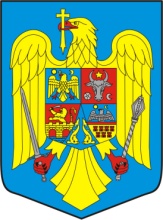 Ordin nr.  ............./................privind aprobarea modelului şi conţinutului formularelor şi documentelor utilizate în activitatea de verificare documentară          Luând în considerare Referatul de aprobare al Administraţiei Fondului pentru Mediu nr. ................./.....................2023 a proiectului de Ordin privind aprobarea modelului şi conţinutului formularelor şi documentelor utilizate în activitatea de verificare documentară,          Ținând cont de prevederile art. 5 lit. i) din anexa la Hotărârea Guvernului nr. 277/2023 pentru aprobarea Regulamentului de organizare şi funcţionare a Administraţiei Fondului pentru Mediu,Având în vedere avizul Ministerului Finanţelor comunicat prin Adresa nr.  ....................., din....................,           În temeiul art. 11 alin. (4) și art. 12  din Ordonanţa de urgenţă a Guvernului nr. 196/2005 privind Fondul pentru mediu, aprobată cu modificări şi completări prin Legea nr. 105/2006, cu modificările şi completările ulterioare, , cu modificările şi completările ulterioare,  art. 57 alin. (1), (4) și (5) din Ordonanța de urgență a Guvernului nr. 57/2019 privind Codul administrativ, cu modificările și completările ulterioare, precum şi art. 13 alin. (4) din Hotărârea Guvernului nr.  43/2020 privind organizarea şi funcţionarea Ministerului Mediului Apelor și Pădurilor, cu modificările şi completările ulterioare,ministrul mediului, apelor şi pădurilor emite prezentulORDIN:Art. 1. Se aprobă modelul şi conţinutul formularelor şi documentelor utilizate în activitatea de verificare documentară, reglementată la titlul VI capitolul V „Verificarea documentară“ din Legea nr. 207/2015 privind Codul de procedură fiscală, cu modificările şi completările ulterioare, prevăzute în anexele nr. 1 - 4.Art. 2.  Anexele nr. 1- 4 fac parte integrantă din prezentul ordin. Art. 3. Administrația Fondului pentru Mediu va duce la îndeplinire prevederile prezentului ordin.  Art. 4. Prezentul ordin se publică în Monitorul Oficial al României, Partea I.MINISTRUL MEDIULUI, APELOR ȘI PĂDURILORMIRCEA FECHET                                                                                                                                           Anexa nr. 1SOLICITARE DE DOCUMENTE/INFORMAŢIIDomnului/Doamnei …………………………………….........., în calitate de/având funcţia de …………….........................…Denumirea contribuabilului/plătitorului ........................................................Codul de identificare fiscală .......................................................Domiciliul fiscal ...................................Vă aducem la cunoştinţă că în urma verificării documentare aflate în curs de desfăşurare au fost constatate următoarele: .........................................................În temeiul prevederilor art. 58, art. 64 şi art. 149 din Legea nr. 207/2015 privind Codul de procedură fiscală, cu modificările şi completările ulterioare, pentru stabilirea situaţiei de fapt fiscale, vă rugăm să transmiteţi următoarele documente/înscrisuri/informaţii: .................................................Documentele/Înscrisurile pot fi transmise, în copie, la sediul nostru din ...................................................... fie prin mijloace electronice de comunicare la distanţă, fie prin e-mail la adresa ........................, fie prin poştă sau prin depunere la registratura organului fiscal din ........................, .................................................,în termenul legal de maximum 30 de zile de la data primirii prezentei solicitări.Nerespectarea prevederilor art. 58 şi art. 64 din Legea nr. 207/2015 privind Codul de procedură fiscală, cu modificările şi completările ulterioare, constituie contravenţie conform art. 336 alin. (1) din acelaşi act normativ, dacă fapta/faptele nu a/au fost săvârşită/săvârşite în astfel de condiţii încât să fie considerate, potrivit legii, infracţiuni. Pentru solicitarea/comunicarea oricăror informaţii în legătură cu această solicitare, persoana desemnată care poate fi contactată este doamna/domnul ………………………………, număr de telefon ………………, adresa de e-mail …………………., camera …………….. .Conducătorul structurii care efectuează verificarea documentară, ....................................................Document care conţine date cu caracter personal protejate de prevederile Regulamentului (UE) 2016/679											Anexa nr. 2INVITAŢIE PENTRU AUDIEREDomnului/Doamnei ..............., în calitate de/având funcţia de .............Denumirea contribuabilului/plătitorului ...............................Codul de identificare fiscală .........................,Domiciliul fiscal ...........................În vederea finalizării verificării documentare, vă transmitem alăturat proiectul Deciziei de impunere privind obligaţiile fiscale principale stabilite ca urmare a verificării documentare/Dispoziţiei de măsuri ca urmare a verificării documentare şi vă înştiinţăm că, în baza prevederilor art. 9 din Legea nr. 207/2015 privind Codul de procedură fiscală, cu modificările şi completările ulterioare, aveţi posibilitatea de a vă exprima punctul de vedere în legătură cu constatările înscrise în proiectul de act administrativ fiscal, în data de ......., ora ...... .Totodată, vă informăm că aveţi posibilitatea să vă exprimaţi oral punctul de vedere cu privire la constatările organelor fiscale cu ocazia audierii, precum şi în scris, în conformitate cu prevederile art. 149 alin. (5) din Legea nr. 207/2015 privind Codul de procedură fiscală, cu modificările şi completările ulterioare, în termen de 5 (cinci) zile lucrătoare de la data audierii. Termenul poate fi prelungit cu cel mult 5 zile lucrătoare, numai pentru motive justificate, cu acordul conducătorului organului de control fiscal.În situaţia în care nu vă veţi prezenta la termenul stabilit pentru audiere în data de ........, vă informăm că cel de-al doilea termen pentru a avea loc audierea este în data de ......., ora ....... .În situaţia în care doriţi să renunţaţi la audiere, vă rugăm să notificaţi acest fapt organului fiscal, anterior datei/datelor programate pentru audiere.În cazul în care nu vă veţi prezenta la audiere la niciunul din cele două termene şi nu veţi notifica despre renunţarea la acest drept, vă comunicăm că, potrivit prevederilor legale, audierea se consideră îndeplinită.Punctul dumneavoastră de vedere faţă de constatările din proiectul Deciziei de impunere privind obligaţiile fiscale principale stabilite ca urmare a verificării documentare/Dispoziţiei de măsuri ca urmare a verificării documentare poate fi transmis prin mijloace electronice de transmitere la distanţă puse la dispoziţie de Administrației Fondului pentru Mediu, prin e-mail la adresa ..............................., prin poştă, cu scrisoare recomandată cu confirmare de primire, sau prin depunere la registratura organului fiscal din ........................................... .Audierea în legătură cu constatările din proiectul Deciziei de impunere privind obligaţiile fiscale principale stabilite ca urmare a verificării documentare/Dispoziţiei de măsuri ca urmare a verificării documentare poate avea loc fie prin prezentarea la sediul nostru din ............................., fie prin intermediul sistemelor electronice de comunicare la distanţă care asigură conexiunea audio-video, în funcţie de modalitatea aleasă de dumneavoastră.În situaţia în care veţi opta pentru audiere prin intermediul sistemelor electronice de comunicare la distanţă, veţi informa organul fiscal cu cel puţin 24 de ore înainte de ora stabilită pentru audiere, în vederea stabilirii detaliilor tehnice ale întâlnirii, de comun acord cu reprezentantul desemnat din cadrul organului fiscal. Pentru solicitarea/comunicarea oricăror informaţii în legătură cu această solicitare, persoana desemnată care poate fi contactată este doamna/domnul .................., număr de telefon ..................., adresa de e-mail ............................., camera .......... .Conducătorul structurii care efectuează verificarea documentară,..................................................................….(funcţia, numele, prenumele, semnătura şi ştampila*)*) În situaţia emiterii şi semnării electronice, utilizând un certificat digital calificat, documentul este valabil fără ştampilă.Document care conţine date cu caracter personal protejate de prevederile Regulamentului (UE) 2016/679											Anexa nr. 3DISPOZIŢIE DE MĂSURICA URMARE A VERIFICĂRII DOCUMENTARE1. Date de identificare ale contribuabilului/plătitoruluiDenumirea contribuabilului/plătitorului ...............................................Codul de identificare fiscală .....................................................Nr. de înregistrare la registrul comerţului ......................................................Domiciliul fiscal .......................................................2. Constatări Ca urmare a acţiunii de verificare documentară efectuate de către organele fiscale din cadrul ........................., au fost constatate următoarele:...........................................................................................................................................................................................................................3. Măsuri dispuseÎn baza art. 149 din Legea nr. 207/2015 privind Codul de procedură fiscală, cu modificările şi completările ulterioare, dispunem următoarele măsuri:3.1. Măsura nr. 13.1.1. Prezentarea măsurii nr. 1: ............................................................3.1.2. Termen: ........................................................3.1.3. Motivul de fapt: ...............................................................3.1.4. Temeiul de drept: ......................................................................3.2. Măsura nr. 23.2.1. Prezentarea măsurii nr. 2: ................................................3.2.2. Termen: ........................................................3.2.3. Motivul de fapt: ................................3.2.4. Temeiul de drept: ..................................................................Despre modalitatea de ducere la îndeplinire, în termenul stabilit, a măsurilor dispuse prin prezenta ne veţi informa în termen de 3 zile de la data îndeplinirii acestora.4. Data comunicăriiData comunicării reprezintă data la care se efectuează comunicarea actului administrativ-fiscal emis în formă letrică în condiţiile art. 47 din Legea nr. 207/2015 privind Codul de procedură fiscală, cu modificările şi completările ulterioare, după cum urmează:– data semnării de primire, dacă se asigură remiterea acestuia contribuabilului/împuternicitului, în condiţiile art. 47 alin. (2) din Legea nr. 207/2015 privind Codul de procedură fiscală, cu modificările şi completările ulterioare;– data înscrisă de poştă la remiterea „confirmării de primire“, dacă a fost transmis prin poştă, cu scrisoare recomandată cu confirmare de primire, în condiţiile art. 47 alin. (2) din Legea nr. 207/2015 privind Codul de procedură fiscală, cu modificările şi completările ulterioare;– data la care expiră termenul de 15 zile de la data afişării anunţului publicitar, în condiţiile art. 47 alin. (5)-(7) din Legea nr. 207/2015 privind Codul de procedură fiscală, cu modificările şi completările ulterioare.Data comunicării reprezintă data la care se efectuează comunicarea actului administrativ-fiscal emis în formă electronică în condiţiile art. 47 din Legea nr. 207/2015 privind Codul de procedură fiscală, cu modificările şi completările ulterioare, respectiv:– data la care expiră termenul de 15 zile de la data comunicării prin mijloace electronice de transmitere la distanţă ori de câte ori contribuabilul/plătitorul a optat pentru această modalitate de comunicare, în condiţiile art. 47 alin. (15) din Legea nr. 207/2015 privind Codul de procedură fiscală, cu modificările şi completările ulterioare.5. Menţiuni privind audierea contribuabilului/plătitorului şi, respectiv, informarea acestuia despre aspectele constatate şi măsurile dispuse....................................................................6. În conformitate cu art. 268 şi art. 270 din Legea nr. 207/2015 privind Codul de procedură fiscală, cu modificările şi completările ulterioare, împotriva prezentului act administrativ-fiscal se poate formula contestaţie, care se depune, în termen de 45 de zile de la comunicare, la organul fiscal emitent, sub sancţiunea decăderii.Dispoziţia de măsuri ca urmare a verificării documentare conţine un număr de ............... pagini.									                   Anexa nr. 4DECIZIE DE IMPUNEREPRIVIND OBLIGAŢIILE FISCALE PRINCIPALE STABILITE CA URMARE A VERIFICĂRII DOCUMENTAREDate de identificare ale contribuabilului/plătitoruluiDenumirea/Numele şi prenumele contribuabilului/plătitorului ......................................Codul de identificare fiscală ...................Nr. de înregistrare la registrul comerţului .........................Domiciliul fiscal: localitatea ....................., str. ............................ nr. ...., bl. ...., sc. ...., ap. ...., judeţul/sectorul ........................2.Ca urmare a verificării documentare efectuate conform prevederilor art. 148-149 din Legea nr. 207/2015 privind Codul de procedură fiscală, cu modificările şi completările ulterioare, au fost stabilite următoarele obligaţii fiscale principale:3. Motivul de fapt............................................................................................................................................................................................4. Temeiul de drept..............................................................................................5. Data comunicăriiData comunicării reprezintă data la care se efectuează comunicarea actului administrativ fiscal emis în formă letrică, în condiţiile art. 47 din Legea nr. 207/2015 privind Codul de procedură fiscală, cu modificările şi completările ulterioare, după cum urmează:– data semnării de primire, dacă se asigură remiterea acestuia contribuabilului/împuternicitului, în condiţiile art. 47 alin. (2) din Legea nr. 207/2015 privind Codul de procedură fiscală, cu modificările şi completările ulterioare;– data înscrisă de poştă la remiterea „confirmării de primire“, dacă a fost transmis prin poştă, cu scrisoare recomandată cu confirmare de primire, în condiţiile art. 47 alin. (2) din Legea nr. 207/2015 privind Codul de procedură fiscală, cu modificările şi completările ulterioare;– data la care expiră termenul de 15 zile de la data afişării anunţului publicitar, în condiţiile art. 47 alin. (5)-(7) din Legea nr. 207/2015 privind Codul de procedură fiscală, cu modificările şi completările ulterioare.Data comunicării reprezintă data la care se efectuează comunicarea actului administrativ fiscal emis în formă electronică, în condiţiile art. 47 din Legea nr. 207/2015 privind Codul de procedură fiscală, cu modificările şi completările ulterioare, respectiv:– data la care expiră termenul de 15 zile de la data comunicării prin mijloace electronice de transmitere la distanţă, ori de câte ori contribuabilul/plătitorul a optat pentru această modalitate de comunicare, în condiţiile art. 47 alin. (15) din Legea nr. 207/2015 privind Codul de procedură fiscală, cu modificările şi completările ulterioare.6. Termenul de platăDiferenţele de impozit, taxă sau contribuţie stabilite de organele fiscale ca urmare a verificării documentare se plătesc, potrivit art. 156 alin. (1) din Legea nr. 207/2015 privind Codul de procedură fiscală, cu modificările şi completările ulterioare, în funcţie de data comunicării prezentei decizii, astfel:– până la data de 5 a lunii următoare inclusiv, când data comunicării este cuprinsă în intervalul 1-15 din lună;– până la data de 20 a lunii următoare inclusiv, când data comunicării este cuprinsă în intervalul 16-31 din lună.7. Menţiuni privind audierea contribuabilului şi, respectiv, informarea acestuia despre aspectele constatate şi consecinţele fiscale.8. În conformitate cu art. 268 şi art. 270 din Legea nr. 207/2015 privind Codul de procedură fiscală, cu modificările şi completările ulterioare, împotriva prezentului act administrativ fiscal se poate formula contestaţie, care se depune, în termen de 45 de zile de la comunicare, la organul fiscal emitent, sub sancţiunea decăderii.Prezenta decizie reprezintă titlu de creanţă şi este emisă, potrivit prevederilor art. 149 alin. (3) din Legea nr. 207/2015 privind Codul de procedură fiscală, cu modificările şi completările ulterioare, sub rezerva verificării ulterioare.Decizia de impunere conţine un număr de ............... pagini.SIGLA Administrația  Fondului pentru MediuNr. ......................... Data ........../.........../............Sigla Administrația Fondului pentru MediuNr. ......................... Data ........../.........../............SIGLA Administrația Fondului pentru MediuNr. ......................... Data ........../.........../............SIGLA Administrașia Fondului pentru Mediu Nr. de înregistrare ...................Data ........../.........../............Nr. crt.Denumirea impozitului/taxei/ contribuţieiPerioada impozabilă lună/trimestru/ semestru/anObligaţia fiscală declarată de contribuabil/stabilită de organul fiscal- lei -Obligaţia fiscală declarată de contribuabil/stabilită de organul fiscal- lei -Diferenţa de obligaţie fiscală stabilită ca urmare a verificării documentare(+/-)- lei -Codul contului bugetarTermenul scadentObligaţiile fiscale principale pentru care se aplică penalitatea de nedeclarareObligaţiile fiscale principale pentru care se aplică penalitatea de nedeclarareNr. crt.Denumirea impozitului/taxei/ contribuţieiPerioada impozabilă lună/trimestru/ semestru/anNr./data declaraţiei/ decizieiSuma (+/-)- lei -Diferenţa de obligaţie fiscală stabilită ca urmare a verificării documentare(+/-)- lei -Codul contului bugetarTermenul scadentDA/NUObligaţiile fiscale pentru care se aplică penalitatea de nedeclarare0123456789123